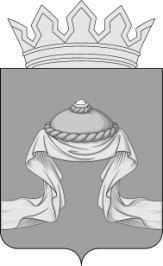 Администрация Назаровского районаКрасноярского краяПОСТАНОВЛЕНИЕ«01» 04 2021                                   г. Назарово                                          № 101-пО внесении изменений в постановление администрации Назаровского района               от 29.10.2013 № 582-п «Об утверждении муниципальной программы «Развитие физической культуры и спорта Назаровского района» В соответствии со статьей 179 Бюджетного кодекса Российской Федерации, постановлением администрации Назаровского района от 10.11.2020 № 342-п «Об утверждении Порядка принятия решений о разработке муниципальных программ Назаровского района, их формирования и реализации», постановлением администрации Назаровского района от 19.09.2013 № 480-п «Об утверждении перечня муниципальных программ администрации Назаровского района», руководствуясь Уставом муниципального образования Назаровский муниципальный район Красноярского края, ПОСТАНОВЛЯЮ:1. Внести в постановление администрации Назаровского района от 29.10.2013 № 582-п «Развитие физической культуры и спорта Назаровского района» следующие изменения:1.1. В муниципальной программе Назаровского района «Развитие физической культуры и спорта Назаровского района»:1.1.1. Строку 10 раздела 1 Паспорт муниципальной программы Назаровского района «Развитие физической культуры и спорта Назаровского района» изложить в следующей редакции:1.1.2. Строки 7- 8 раздела 1 Паспорт подпрограммы «Развитие массовой физической культуры и спорта» изложить в следующей редакции:1.1.3. Раздел 2.7. подпрограммы «Развитие массовой физической культуры и спорта» «Обоснование финансовых, материальных и трудовых затрат (ресурсное обеспечение программы) с указанием источников финансирования  изложить в следующей редакции:«Источником финансирования программных мероприятий являются средства районного бюджета.Всего на реализацию подпрограммных мероприятий потребуется 59638,60 тыс. рублей, в том числе: 651,0 тыс. рублей в 2019 году, 10162,9 тыс. рублей в 2020 году, 16514,9 тыс. рублей в 2021 году, 16154,9 тыс. рублей в 2022 году, 16154,9 тыс. рублей в 2023 год.»;1.1.4. Приложение 2 к муниципальной программе «Развитие физической культуры и спорта Назаровского района» изложить в новой редакции согласно приложению 1 к настоящему постановлению;1.1.5. Приложение 3 к муниципальной программе «Развитие физической культуры и спорта Назаровского района» изложить в новой редакции согласно приложению 2 к настоящему постановлению;1.1.6. Приложение 2 к подпрограмме «Развитие массовой физической культуры и спорта» изложить в новой редакции согласно приложению 3 к настоящему постановлению.2. Отделу организационной работы и документационного обеспечения администрации Назаровского района (Любавина) разместить постановление на официальном сайте муниципального образования Назаровский район в информационно-телекоммуникационной сети «Интернет».3. Контроль за выполнением возложить на заместителя главы района по социальным вопросам (Дедюхина).4. Постановление вступает в силу в день, следующий за днем его официального опубликования в газете «Советское Причулымье».Глава района							             Г.В. АмпилоговаПриложение 3к постановлению администрации Назаровского районаот «01» 04 2021 № 101-пПриложение  2                                                      к  подпрограмме «Развитие массовой физической культуры и спорта»Перечень мероприятий подпрограммы «Развитие массовой физической культуры» с указанием объема средств на их реализацию и ожидаемых результатов«Информация по ресурсному обеспечению программы, в том числе в разбивке по источникам финансирования по годам реализации программыОбщий объем бюджетных ассигнований на реализацию муниципальной программы по годам составляет  67 337, тыс. рублей, в том числе:- 4 314,9 тыс. рублей – средства краевого бюджета;- 63 022,3 тыс. рублей – средства районного бюджета;Объем финансирования по годам реализации муниципальной программы:2014 год – 4360,7 тыс. рублей, средства районного бюджета;2015 год - 976,3 тыс. рублей, средства районного бюджета;2016 год – 940,0 тыс. рублей, средства районного бюджета; 2017 год - 860,0 тыс. рублей средства районного бюджета;2018 год - 561,6 тыс. рублей, средства районного бюджета;2019 год - 651,0 тыс. рублей средства районного бюджета;2020 год – 10162,9 тыс. рублей, в том числе:- 4 314,9 средства краевого бюджета;- 5 848,4 тыс. рублей;2021 год – 16 514,9 тыс. рублей, средства районного бюджета;2022 год – 16 154,9 тыс. рублей, средства районного бюджета;2023 год – 16 154,9 тыс. рублей, средства районного бюджета »;«Объемы и источники финансирования подпрограммы«Развитие массовой физической культуры и спорта»      Общий объем финансирования за счет средств районного бюджета – 57127,6 тыс. рублей, из них по годам: 2019 год - 0,0 тыс. рублей;2020 год – 10 162,9 тыс. рублей;2021 год - 15654,9 тыс. рублей;2022 год – 15654,9 тыс. рублей;2023 год – 15654,9 тыс. руб.»;Объемы и источники финансирования «Отдельные мероприятия»2019 год - 650,0 тыс. рублей;2020 год - 410,0 тыс. рублей;2021 год - 860,0 тыс. рублей;2022 год – 500,0 тыс. рублей;2023 год – 500,0 тыс. руб.»;Приложение 1к постановлению администрацииНазаровского районаот «01» 04 2021 № 101-пПриложение  2 к муниципальной программе                                                                                                                                                                                                                                                                                                                                                                                                             «Развитие  физической культуры и спорта Назаровского района» Приложение 1к постановлению администрацииНазаровского районаот «01» 04 2021 № 101-пПриложение  2 к муниципальной программе                                                                                                                                                                                                                                                                                                                                                                                                             «Развитие  физической культуры и спорта Назаровского района» Приложение 1к постановлению администрацииНазаровского районаот «01» 04 2021 № 101-пПриложение  2 к муниципальной программе                                                                                                                                                                                                                                                                                                                                                                                                             «Развитие  физической культуры и спорта Назаровского района» Приложение 1к постановлению администрацииНазаровского районаот «01» 04 2021 № 101-пПриложение  2 к муниципальной программе                                                                                                                                                                                                                                                                                                                                                                                                             «Развитие  физической культуры и спорта Назаровского района» Приложение 1к постановлению администрацииНазаровского районаот «01» 04 2021 № 101-пПриложение  2 к муниципальной программе                                                                                                                                                                                                                                                                                                                                                                                                             «Развитие  физической культуры и спорта Назаровского района» Приложение 1к постановлению администрацииНазаровского районаот «01» 04 2021 № 101-пПриложение  2 к муниципальной программе                                                                                                                                                                                                                                                                                                                                                                                                             «Развитие  физической культуры и спорта Назаровского района» Приложение 1к постановлению администрацииНазаровского районаот «01» 04 2021 № 101-пПриложение  2 к муниципальной программе                                                                                                                                                                                                                                                                                                                                                                                                             «Развитие  физической культуры и спорта Назаровского района» Приложение 1к постановлению администрацииНазаровского районаот «01» 04 2021 № 101-пПриложение  2 к муниципальной программе                                                                                                                                                                                                                                                                                                                                                                                                             «Развитие  физической культуры и спорта Назаровского района» Приложение 1к постановлению администрацииНазаровского районаот «01» 04 2021 № 101-пПриложение  2 к муниципальной программе                                                                                                                                                                                                                                                                                                                                                                                                             «Развитие  физической культуры и спорта Назаровского района» Приложение 1к постановлению администрацииНазаровского районаот «01» 04 2021 № 101-пПриложение  2 к муниципальной программе                                                                                                                                                                                                                                                                                                                                                                                                             «Развитие  физической культуры и спорта Назаровского района» Приложение 1к постановлению администрацииНазаровского районаот «01» 04 2021 № 101-пПриложение  2 к муниципальной программе                                                                                                                                                                                                                                                                                                                                                                                                             «Развитие  физической культуры и спорта Назаровского района» Приложение 1к постановлению администрацииНазаровского районаот «01» 04 2021 № 101-пПриложение  2 к муниципальной программе                                                                                                                                                                                                                                                                                                                                                                                                             «Развитие  физической культуры и спорта Назаровского района» Информация о  распределении планируемых расходов  по отдельным мероприятиям программы, подпрограммы муниципальной программы "Развитие физической культуры и спорта  Назаровского района"Информация о  распределении планируемых расходов  по отдельным мероприятиям программы, подпрограммы муниципальной программы "Развитие физической культуры и спорта  Назаровского района"Информация о  распределении планируемых расходов  по отдельным мероприятиям программы, подпрограммы муниципальной программы "Развитие физической культуры и спорта  Назаровского района"Информация о  распределении планируемых расходов  по отдельным мероприятиям программы, подпрограммы муниципальной программы "Развитие физической культуры и спорта  Назаровского района"Информация о  распределении планируемых расходов  по отдельным мероприятиям программы, подпрограммы муниципальной программы "Развитие физической культуры и спорта  Назаровского района"Информация о  распределении планируемых расходов  по отдельным мероприятиям программы, подпрограммы муниципальной программы "Развитие физической культуры и спорта  Назаровского района"Информация о  распределении планируемых расходов  по отдельным мероприятиям программы, подпрограммы муниципальной программы "Развитие физической культуры и спорта  Назаровского района"Информация о  распределении планируемых расходов  по отдельным мероприятиям программы, подпрограммы муниципальной программы "Развитие физической культуры и спорта  Назаровского района"Информация о  распределении планируемых расходов  по отдельным мероприятиям программы, подпрограммы муниципальной программы "Развитие физической культуры и спорта  Назаровского района"Информация о  распределении планируемых расходов  по отдельным мероприятиям программы, подпрограммы муниципальной программы "Развитие физической культуры и спорта  Назаровского района"Информация о  распределении планируемых расходов  по отдельным мероприятиям программы, подпрограммы муниципальной программы "Развитие физической культуры и спорта  Назаровского района"Информация о  распределении планируемых расходов  по отдельным мероприятиям программы, подпрограммы муниципальной программы "Развитие физической культуры и спорта  Назаровского района"Статус (муниципальная программа, подпрограмма)Наименование муниципальной программы, подпрограммыНаименование ГРБСКод бюджетной классификацииКод бюджетной классификацииКод бюджетной классификацииКод бюджетной классификацииРасходы, (тыс. руб.)Расходы, (тыс. руб.)Расходы, (тыс. руб.)Расходы, (тыс. руб.)Итого на  2020-2023Статус (муниципальная программа, подпрограмма)Наименование муниципальной программы, подпрограммыНаименование ГРБСГРБСРзПрКЦСРКВР2020202120222023Итого на  2020-2023Муниципальная  программа"Развитие физической культуры, спорта в Назаровском районе"Администрация Назаровского района10162,916514,916154,916154,958987,6Подпрограмма «Развитие массовой физической культуры и спорта»Администрация Назаровского района9752,915654,915654,915654,956717,6Расходы на выплаты персоналу бюджетных учрежденийАдминистрация Назаровского района0016110107100812606112612,110485,710485,710485,734069,2Иные расходы на обеспечение деятельности муниципальных бюджетных учрежденийАдминистрация Назаровского района0016110107100812706112825,95169,25169,25169,218333,5Поддержка физкультурно-спортивных клубов по месту жительства 00161110207100S4180540999,9000999,9Устройство плоскостных спортивных сооружений в сельской местности00161110207100S42005402970,00002970,0Приобретение специализированных транспортных средств для перевозки инвалидов, спортивного оборудования, инвентаря, экипировки для занятий физической культурой и спортом лиц с ограниченными возможностями здоровья и инвалидов.00161110207100S4360540345,0000345,0Отдельное мероприятие Проведение районных спортивно-массовых мероприятий, обеспечение участия спортсменов - членов сборных команд района по видам спорта  в зональных, краевых, соревнованиях.Администрация Назаровского района016110207500841002403550,050,050,0185,0Отдельное мероприятие Проведение районных спортивно-массовых мероприятий, обеспечение участия спортсменов - членов сборных команд района по видам спорта  в зональных, краевых, соревнованиях.Администрация Назаровского района01611020750084100110165400,040,040,0645,0Отдельное мероприятие Проведение районных спортивно-массовых мероприятий, обеспечение участия спортсменов - членов сборных команд района по видам спорта  в зональных, краевых, соревнованиях.Администрация Назаровского района016110207500841003501903903903901360,0Отдельное мероприятие Проведение районных спортивно-массовых мероприятий, обеспечение участия спортсменов - членов сборных команд района по видам спорта  в зональных, краевых, соревнованиях.Администрация Назаровского района016110207500841003602020202080,0Приложение 2к постановлению администрацииНазаровского районаот «01» 04 2021 № 101-пПриложение 3  к муниципальной программе                       "Развитие физической культуры и спорта Назаровского района" Приложение 2к постановлению администрацииНазаровского районаот «01» 04 2021 № 101-пПриложение 3  к муниципальной программе                       "Развитие физической культуры и спорта Назаровского района" Приложение 2к постановлению администрацииНазаровского районаот «01» 04 2021 № 101-пПриложение 3  к муниципальной программе                       "Развитие физической культуры и спорта Назаровского района" Приложение 2к постановлению администрацииНазаровского районаот «01» 04 2021 № 101-пПриложение 3  к муниципальной программе                       "Развитие физической культуры и спорта Назаровского района" Приложение 2к постановлению администрацииНазаровского районаот «01» 04 2021 № 101-пПриложение 3  к муниципальной программе                       "Развитие физической культуры и спорта Назаровского района" Приложение 2к постановлению администрацииНазаровского районаот «01» 04 2021 № 101-пПриложение 3  к муниципальной программе                       "Развитие физической культуры и спорта Назаровского района" Приложение 2к постановлению администрацииНазаровского районаот «01» 04 2021 № 101-пПриложение 3  к муниципальной программе                       "Развитие физической культуры и спорта Назаровского района" Приложение 2к постановлению администрацииНазаровского районаот «01» 04 2021 № 101-пПриложение 3  к муниципальной программе                       "Развитие физической культуры и спорта Назаровского района" Приложение 2к постановлению администрацииНазаровского районаот «01» 04 2021 № 101-пПриложение 3  к муниципальной программе                       "Развитие физической культуры и спорта Назаровского района" Приложение 2к постановлению администрацииНазаровского районаот «01» 04 2021 № 101-пПриложение 3  к муниципальной программе                       "Развитие физической культуры и спорта Назаровского района" Приложение 2к постановлению администрацииНазаровского районаот «01» 04 2021 № 101-пПриложение 3  к муниципальной программе                       "Развитие физической культуры и спорта Назаровского района" Приложение 2к постановлению администрацииНазаровского районаот «01» 04 2021 № 101-пПриложение 3  к муниципальной программе                       "Развитие физической культуры и спорта Назаровского района" Информация о ресурсном обеспечении и прогнозная оценка расходов на реализацию целей муниципальной   программы   "Развитие физической культуры и спорта Назаровского района"  с учетом источников финансирования, в том числе по уровням бюджетной системыИнформация о ресурсном обеспечении и прогнозная оценка расходов на реализацию целей муниципальной   программы   "Развитие физической культуры и спорта Назаровского района"  с учетом источников финансирования, в том числе по уровням бюджетной системыИнформация о ресурсном обеспечении и прогнозная оценка расходов на реализацию целей муниципальной   программы   "Развитие физической культуры и спорта Назаровского района"  с учетом источников финансирования, в том числе по уровням бюджетной системыИнформация о ресурсном обеспечении и прогнозная оценка расходов на реализацию целей муниципальной   программы   "Развитие физической культуры и спорта Назаровского района"  с учетом источников финансирования, в том числе по уровням бюджетной системыИнформация о ресурсном обеспечении и прогнозная оценка расходов на реализацию целей муниципальной   программы   "Развитие физической культуры и спорта Назаровского района"  с учетом источников финансирования, в том числе по уровням бюджетной системыИнформация о ресурсном обеспечении и прогнозная оценка расходов на реализацию целей муниципальной   программы   "Развитие физической культуры и спорта Назаровского района"  с учетом источников финансирования, в том числе по уровням бюджетной системыИнформация о ресурсном обеспечении и прогнозная оценка расходов на реализацию целей муниципальной   программы   "Развитие физической культуры и спорта Назаровского района"  с учетом источников финансирования, в том числе по уровням бюджетной системыИнформация о ресурсном обеспечении и прогнозная оценка расходов на реализацию целей муниципальной   программы   "Развитие физической культуры и спорта Назаровского района"  с учетом источников финансирования, в том числе по уровням бюджетной системыИнформация о ресурсном обеспечении и прогнозная оценка расходов на реализацию целей муниципальной   программы   "Развитие физической культуры и спорта Назаровского района"  с учетом источников финансирования, в том числе по уровням бюджетной системыИнформация о ресурсном обеспечении и прогнозная оценка расходов на реализацию целей муниципальной   программы   "Развитие физической культуры и спорта Назаровского района"  с учетом источников финансирования, в том числе по уровням бюджетной системыСтатус Наименование муниципальной программы  Ответственный исполнитель, соисполнители Оценка расходов (тыс.руб.), годыОценка расходов (тыс.руб.), годыОценка расходов (тыс.руб.), годыОценка расходов (тыс.руб.), годыОценка расходов (тыс.руб.), годыОценка расходов (тыс.руб.), годыОценка расходов (тыс.руб.), годыСтатус Наименование муниципальной программы  Ответственный исполнитель, соисполнители 2020 год 2021год 2022 год2022 год2023 год2023 годИтого на 2020-2023 годы Муниципальная программа"Развитие физической культуры и спорта   Назаровского района"Всего10162,916514,916154,916154,916154,916154,958987,6Муниципальная программа"Развитие физической культуры и спорта   Назаровского района"в том числеМуниципальная программа"Развитие физической культуры и спорта   Назаровского района"краевой бюджет4314,90,000,000,000,000,004314,9Муниципальная программа"Развитие физической культуры и спорта   Назаровского района"районный бюджет5848,016514,916154,916154,916154,916154,954672,7Подпрограмма 1«Развитие массовой физической культуры и спорта»Всего9752,915654,915654,915654,915654,915654,956717,6Подпрограмма 1«Развитие массовой физической культуры и спорта»в том числеПодпрограмма 1«Развитие массовой физической культуры и спорта»краевой бюджет4314,90,000,000,000,000,004314,9Подпрограмма 1«Развитие массовой физической культуры и спорта»из них внебюджетные источники0,000,000,000,000,000,000,00Подпрограмма 1«Развитие массовой физической культуры и спорта»районный бюджет5438,015654,915654,915654,915654,915654,952402,7Подпрограмма 1«Развитие массовой физической культуры и спорта»юридические лица0,000,000,000,000,000,000,001 Отдельные мероприятияПроведение спортивно - массовых мероприятий на территории района, обеспечения участия спортсменов - членов сборных команд   района по видам спорта в зональных, краевых соревнованияхВсего410,0500,0500,0500,0500,0500,01910,01 Отдельные мероприятияПроведение спортивно - массовых мероприятий на территории района, обеспечения участия спортсменов - членов сборных команд   района по видам спорта в зональных, краевых соревнованияхв том числе0,000,000,000,000,000,000,01 Отдельные мероприятияПроведение спортивно - массовых мероприятий на территории района, обеспечения участия спортсменов - членов сборных команд   района по видам спорта в зональных, краевых соревнованияхкраевой бюджет0,000,000,000,000,000,000,01 Отдельные мероприятияПроведение спортивно - массовых мероприятий на территории района, обеспечения участия спортсменов - членов сборных команд   района по видам спорта в зональных, краевых соревнованияхрайонный бюджет410,0500,0500,0500,0500,0500,01910,0Статус (государственная программа, подпрограмма) Наименование государственной программы, подпрограммыНаименование ГРБСКод бюджетной классификацииКод бюджетной классификацииКод бюджетной классификацииКод бюджетной классификацииРасходы, (тыс. руб.)Расходы, (тыс. руб.)Расходы, (тыс. руб.)Расходы, (тыс. руб.)Расходы, (тыс. руб.)Статус (государственная программа, подпрограмма) Наименование государственной программы, подпрограммыНаименование ГРБСГГРБСРзПрКЦСРКВР2020202120222023ИтогонапериодМуниципальная  программа«Развитие физической культуры и спорта Назаровского района»Администрация Назаровского районаx110210162,916514,916154,916154,958987,6Подпрограмма Развитие массовой физической культуры и спортаАдминистрация Назаровского района01611029752,915654,915654,915654,956717,6Отдельные мероприятияПроведение районных спортивно-массовых мероприятий на территории района, обеспечение участия спортсменов - членов сборных команд района по видам спорта в зональных, краевых соревнованияхАдминистрация Назаровского района01611020750084100410,0860,0500,0500,02270,0